INDICAÇÃO Nº 6044/2017Sugere ao Poder Executivo Municipal que verifique a possibilidade de recolher os galhos de árvore na Rua Orlando Bragaglia defronte o nº 240 no Vale das Cigarras. (A)Excelentíssimo Senhor Prefeito Municipal, Nos termos do Art. 108 do Regimento Interno desta Casa de Leis, dirijo-me a Vossa Excelência para sugerir ao setor competente que verifique a possibilidade de recolher os galhos de árvore na Rua Orlando Bragaglia defronte o nº 240 no Vale das Cigarras.Justificativa:Fomos procurados por moradores do referido endereço solicitando essa providencia, pois, segundo eles a 2 meses atrás  um vendaval danificou uma árvore. Os bombeiros foram acionados, picaram a mesma porém deixaram os galhos amontoados na rua, causando transtornos e riscos de atearem fogo podendo causar acidentes.Plenário “Dr. Tancredo Neves”, em 20 de Julho de 2017.José Luís Fornasari                                                  “Joi Fornasari”Solidariedade                                                    - Vereador -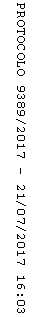 